Nastava na daljinu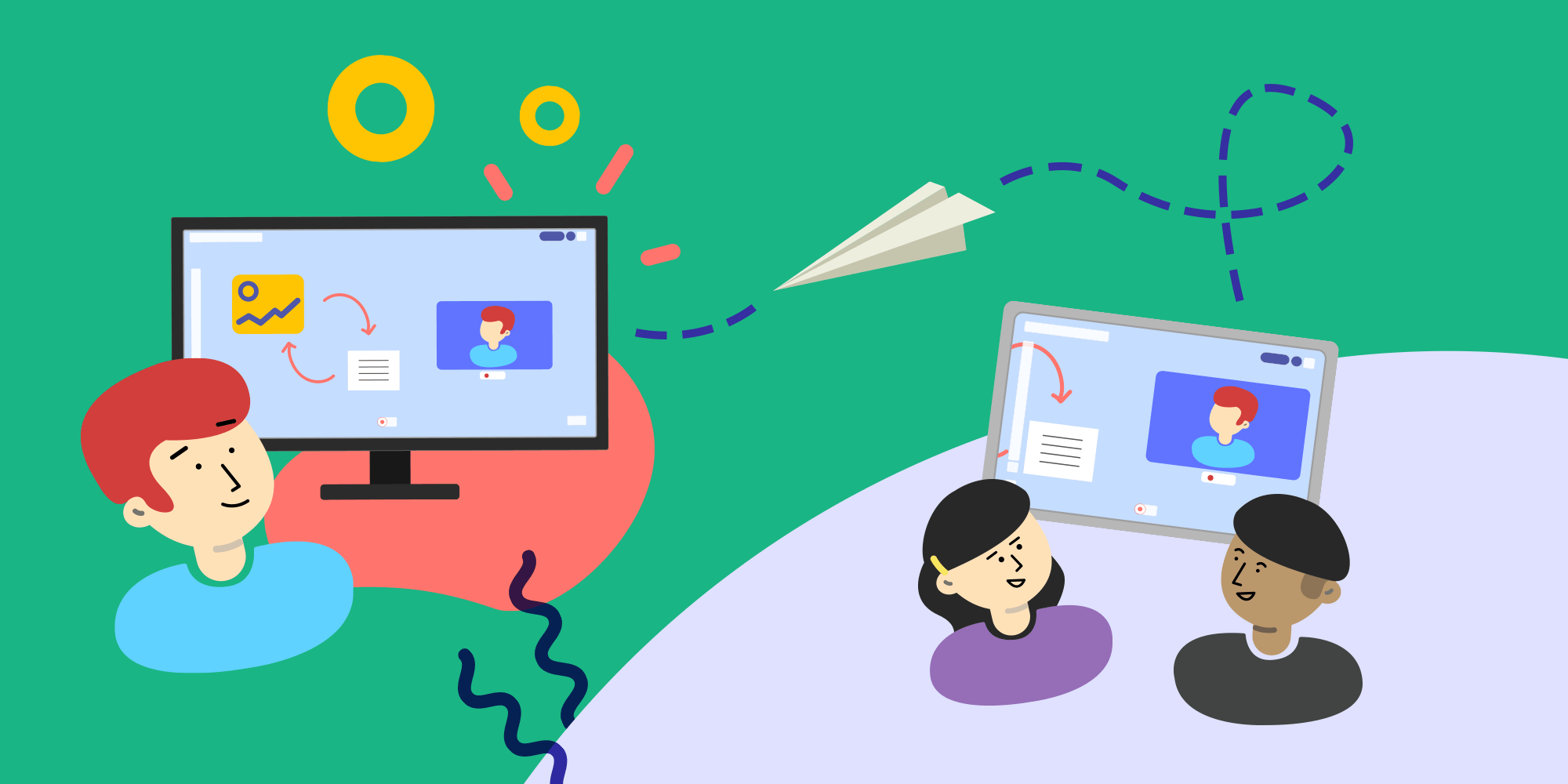 Dragi roditelji i učenici,na mrežnim stranicama Ministarstva znanosti i obrazovanja objavljeni su rasporedi nastavnih sati za izvođenje nastave na daljinu, kao i rasporedi emitiranja obrazovnih sadržaja putem televizijskih programa.VAŽNO!OSNOVNA ŠKOLA - predmetna nastava (RASPORED NOVO)
Od ponedjeljka, 16. ožujka, viši razredi osnovne škole (5., 6., 7. i 8. razred) i srednjoškolci će imati mogućnost pratiti online nastavne sadržaje i putem Sportske televizije.MZO će isporučivati osnovni raspored sati za cijelu Hrvatsku. Predmetni učitelj u virtualnim učionicama isporučuje sadržaj i aktivnost. Nastava će se odvijati prema rasporedu sati OŠ Jelkovec.POVEZNICA: https://mzo.gov.hr/vijesti/nastava-na-daljinu-raspored-3601/3601O S N O V N A    Š K O L A - predmetna nastava
 O S N O V N A    Š K O L A - predmetna nastava
 O S N O V N A    Š K O L A - predmetna nastava
 O S N O V N A    Š K O L A - predmetna nastava
 O S N O V N A    Š K O L A - predmetna nastava
 
ponedjeljak,
16. ožujka
 utorak,
17. ožujkasrijeda,
18. ožujka četvrtak,
19. ožujkapetak,
20. ožujka
5. razred
 5. razred5. razred5. razred5. razred
6. razred
 6. razred6. razred6. razred6. razred
7. razred
 7. razred7. razred7. razred7. razred
8. razred
 8. razred8. razred8. razred8. razred